         Melding om retting skal sendes akseptert elektroforetak som har utført kontrollen.* Dersom det blir funnet feil eller mangler av kategori A, alene eller sammen med kategori B, og utbedring ikke kan foretas innen avsluttet kontroll, skal ikke Sjøfartsdirektoratets foretak utstede fartøyinstruks for fartøyet.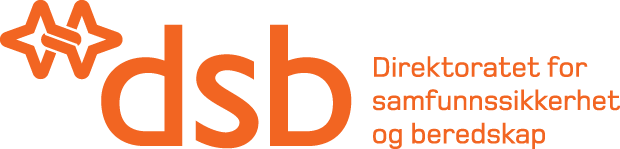 Kontrollskjema- for elektriske anlegg om bord i fiske- og fangstfartøy og lasteskip med største lengde 15 m.NavnNavnNavnKj.sign.Kj.sign.FartøytypeFartøytypeFartøytypeFartøytypeStørste lengdeStørste lengdeStørste lengdeStørste lengdeEierEierEierAdresseAdresseAdresseAdresseAdressePost nr.Post nr.PoststedPoststedPoststedGodkjenning i samsvar med Nordisk Båt Standard (NBS) for Yrkesbåter under 15 meter: Enpolet anlegg: Godkjenning i samsvar med Nordisk Båt Standard (NBS) for Yrkesbåter under 15 meter: Enpolet anlegg: Godkjenning i samsvar med Nordisk Båt Standard (NBS) for Yrkesbåter under 15 meter: Enpolet anlegg: Godkjenning i samsvar med Nordisk Båt Standard (NBS) for Yrkesbåter under 15 meter: Enpolet anlegg: Godkjenning i samsvar med Nordisk Båt Standard (NBS) for Yrkesbåter under 15 meter: Enpolet anlegg: Godkjenning i samsvar med Nordisk Båt Standard (NBS) for Yrkesbåter under 15 meter: Enpolet anlegg: Godkjenning i samsvar med Nordisk Båt Standard (NBS) for Yrkesbåter under 15 meter: Enpolet anlegg: Godkjenning i samsvar med Nordisk Båt Standard (NBS) for Yrkesbåter under 15 meter: Enpolet anlegg: Godkjenning i samsvar med Nordisk Båt Standard (NBS) for Yrkesbåter under 15 meter: Enpolet anlegg: Godkjenning i samsvar med Nordisk Båt Standard (NBS) for Yrkesbåter under 15 meter: Enpolet anlegg: Godkjenning i samsvar med Nordisk Båt Standard (NBS) for Yrkesbåter under 15 meter: Enpolet anlegg: Godkjenning i samsvar med Nordisk Båt Standard (NBS) for Yrkesbåter under 15 meter: Enpolet anlegg: Godkjenning i samsvar med Nordisk Båt Standard (NBS) for Yrkesbåter under 15 meter: Enpolet anlegg: Generatoranlegg (formål)Spenning (V)Spenning (V)Spenning (V)Ytelse (kVA)Ytelse (kVA)Batterianlegg (formål)Batterianlegg (formål)Batterianlegg (formål)Batterianlegg (formål)Spenning (V)Ytelse (Ah)Ytelse (Ah)0	Kontrolltype0.1	     Nykontroll0.1.1    Prøving0.1.2    Samsvarserklæring0.2	     Periodisk kontroll0.2.1    Prøving1.	Dokumentasjon Enlinjeskjema Teknisk dokumentasjon2.	Landtilkobling Kabler og materiell Forrigling Jording3.	Generatoranlegg Generator Generatorkabel Innføringer3.4  Vern4.	Batterianlegg4.1	 Jord- og kortslutningssikker forlegging4.2	 Kapasitet4.3	 Plassering4.4	 Startanlegg, 2 batterisett4.5	 Batterikasse4.6	 Diodesperre0	Kontrolltype0.1	     Nykontroll0.1.1    Prøving0.1.2    Samsvarserklæring0.2	     Periodisk kontroll0.2.1    Prøving1.	Dokumentasjon Enlinjeskjema Teknisk dokumentasjon2.	Landtilkobling Kabler og materiell Forrigling Jording3.	Generatoranlegg Generator Generatorkabel Innføringer3.4  Vern4.	Batterianlegg4.1	 Jord- og kortslutningssikker forlegging4.2	 Kapasitet4.3	 Plassering4.4	 Startanlegg, 2 batterisett4.5	 Batterikasse4.6	 Diodesperre0	Kontrolltype0.1	     Nykontroll0.1.1    Prøving0.1.2    Samsvarserklæring0.2	     Periodisk kontroll0.2.1    Prøving1.	Dokumentasjon Enlinjeskjema Teknisk dokumentasjon2.	Landtilkobling Kabler og materiell Forrigling Jording3.	Generatoranlegg Generator Generatorkabel Innføringer3.4  Vern4.	Batterianlegg4.1	 Jord- og kortslutningssikker forlegging4.2	 Kapasitet4.3	 Plassering4.4	 Startanlegg, 2 batterisett4.5	 Batterikasse4.6	 Diodesperre0	Kontrolltype0.1	     Nykontroll0.1.1    Prøving0.1.2    Samsvarserklæring0.2	     Periodisk kontroll0.2.1    Prøving1.	Dokumentasjon Enlinjeskjema Teknisk dokumentasjon2.	Landtilkobling Kabler og materiell Forrigling Jording3.	Generatoranlegg Generator Generatorkabel Innføringer3.4  Vern4.	Batterianlegg4.1	 Jord- og kortslutningssikker forlegging4.2	 Kapasitet4.3	 Plassering4.4	 Startanlegg, 2 batterisett4.5	 Batterikasse4.6	 Diodesperre0	Kontrolltype0.1	     Nykontroll0.1.1    Prøving0.1.2    Samsvarserklæring0.2	     Periodisk kontroll0.2.1    Prøving1.	Dokumentasjon Enlinjeskjema Teknisk dokumentasjon2.	Landtilkobling Kabler og materiell Forrigling Jording3.	Generatoranlegg Generator Generatorkabel Innføringer3.4  Vern4.	Batterianlegg4.1	 Jord- og kortslutningssikker forlegging4.2	 Kapasitet4.3	 Plassering4.4	 Startanlegg, 2 batterisett4.5	 Batterikasse4.6	 Diodesperre0	Kontrolltype0.1	     Nykontroll0.1.1    Prøving0.1.2    Samsvarserklæring0.2	     Periodisk kontroll0.2.1    Prøving1.	Dokumentasjon Enlinjeskjema Teknisk dokumentasjon2.	Landtilkobling Kabler og materiell Forrigling Jording3.	Generatoranlegg Generator Generatorkabel Innføringer3.4  Vern4.	Batterianlegg4.1	 Jord- og kortslutningssikker forlegging4.2	 Kapasitet4.3	 Plassering4.4	 Startanlegg, 2 batterisett4.5	 Batterikasse4.6	 Diodesperre5.	Hoved-/fordelingstavler5.1	 Kapslingsgrad og konstruksjon5.2	 Instrumentering5.3	 Vern5.4	 Jording5.5	 Kursfortegnelse/merking5.6	 Annet 6.	Kabel- og ledningsanlegg Skipskabel/-ledning Forlegging, festing og mek. beskyttelse Endeavslutning Koblingsbokser kapsling Synlig skade GjennomføringUtstyr (motorer, lysutstyr, ovner m.v.) Kapslingsgrad Egnethet Motorer Tilkobling på oljefyringsanlegg Varmekabel Lanterner StyremaskinanleggGenerelt 2 uavhengige strømkilder Nødstopp Isolasjonsmotstand Rengjøring5.	Hoved-/fordelingstavler5.1	 Kapslingsgrad og konstruksjon5.2	 Instrumentering5.3	 Vern5.4	 Jording5.5	 Kursfortegnelse/merking5.6	 Annet 6.	Kabel- og ledningsanlegg Skipskabel/-ledning Forlegging, festing og mek. beskyttelse Endeavslutning Koblingsbokser kapsling Synlig skade GjennomføringUtstyr (motorer, lysutstyr, ovner m.v.) Kapslingsgrad Egnethet Motorer Tilkobling på oljefyringsanlegg Varmekabel Lanterner StyremaskinanleggGenerelt 2 uavhengige strømkilder Nødstopp Isolasjonsmotstand Rengjøring5.	Hoved-/fordelingstavler5.1	 Kapslingsgrad og konstruksjon5.2	 Instrumentering5.3	 Vern5.4	 Jording5.5	 Kursfortegnelse/merking5.6	 Annet 6.	Kabel- og ledningsanlegg Skipskabel/-ledning Forlegging, festing og mek. beskyttelse Endeavslutning Koblingsbokser kapsling Synlig skade GjennomføringUtstyr (motorer, lysutstyr, ovner m.v.) Kapslingsgrad Egnethet Motorer Tilkobling på oljefyringsanlegg Varmekabel Lanterner StyremaskinanleggGenerelt 2 uavhengige strømkilder Nødstopp Isolasjonsmotstand Rengjøring5.	Hoved-/fordelingstavler5.1	 Kapslingsgrad og konstruksjon5.2	 Instrumentering5.3	 Vern5.4	 Jording5.5	 Kursfortegnelse/merking5.6	 Annet 6.	Kabel- og ledningsanlegg Skipskabel/-ledning Forlegging, festing og mek. beskyttelse Endeavslutning Koblingsbokser kapsling Synlig skade GjennomføringUtstyr (motorer, lysutstyr, ovner m.v.) Kapslingsgrad Egnethet Motorer Tilkobling på oljefyringsanlegg Varmekabel Lanterner StyremaskinanleggGenerelt 2 uavhengige strømkilder Nødstopp Isolasjonsmotstand Rengjøring5.	Hoved-/fordelingstavler5.1	 Kapslingsgrad og konstruksjon5.2	 Instrumentering5.3	 Vern5.4	 Jording5.5	 Kursfortegnelse/merking5.6	 Annet 6.	Kabel- og ledningsanlegg Skipskabel/-ledning Forlegging, festing og mek. beskyttelse Endeavslutning Koblingsbokser kapsling Synlig skade GjennomføringUtstyr (motorer, lysutstyr, ovner m.v.) Kapslingsgrad Egnethet Motorer Tilkobling på oljefyringsanlegg Varmekabel Lanterner StyremaskinanleggGenerelt 2 uavhengige strømkilder Nødstopp Isolasjonsmotstand Rengjøring5.	Hoved-/fordelingstavler5.1	 Kapslingsgrad og konstruksjon5.2	 Instrumentering5.3	 Vern5.4	 Jording5.5	 Kursfortegnelse/merking5.6	 Annet 6.	Kabel- og ledningsanlegg Skipskabel/-ledning Forlegging, festing og mek. beskyttelse Endeavslutning Koblingsbokser kapsling Synlig skade GjennomføringUtstyr (motorer, lysutstyr, ovner m.v.) Kapslingsgrad Egnethet Motorer Tilkobling på oljefyringsanlegg Varmekabel Lanterner StyremaskinanleggGenerelt 2 uavhengige strømkilder Nødstopp Isolasjonsmotstand Rengjøring5.	Hoved-/fordelingstavler5.1	 Kapslingsgrad og konstruksjon5.2	 Instrumentering5.3	 Vern5.4	 Jording5.5	 Kursfortegnelse/merking5.6	 Annet 6.	Kabel- og ledningsanlegg Skipskabel/-ledning Forlegging, festing og mek. beskyttelse Endeavslutning Koblingsbokser kapsling Synlig skade GjennomføringUtstyr (motorer, lysutstyr, ovner m.v.) Kapslingsgrad Egnethet Motorer Tilkobling på oljefyringsanlegg Varmekabel Lanterner StyremaskinanleggGenerelt 2 uavhengige strømkilder Nødstopp Isolasjonsmotstand RengjøringBeskrivelse av mangler (fortsett evt. på nytt ark)Kontrollert og funnet i samsvar med gjeldende forskrifter for maritime anlegg:             Ved kontrollen ble det funnet feil og mangler av kategori B:                    frist for retting  _______________Ved kontrollen ble det funnet feil og mangler av kategori A*:                   retting utført    _______________Neste kontroll skal utføres innen (maks. 5 år): ______________Beskrivelse av mangler (fortsett evt. på nytt ark)Kontrollert og funnet i samsvar med gjeldende forskrifter for maritime anlegg:             Ved kontrollen ble det funnet feil og mangler av kategori B:                    frist for retting  _______________Ved kontrollen ble det funnet feil og mangler av kategori A*:                   retting utført    _______________Neste kontroll skal utføres innen (maks. 5 år): ______________Beskrivelse av mangler (fortsett evt. på nytt ark)Kontrollert og funnet i samsvar med gjeldende forskrifter for maritime anlegg:             Ved kontrollen ble det funnet feil og mangler av kategori B:                    frist for retting  _______________Ved kontrollen ble det funnet feil og mangler av kategori A*:                   retting utført    _______________Neste kontroll skal utføres innen (maks. 5 år): ______________Beskrivelse av mangler (fortsett evt. på nytt ark)Kontrollert og funnet i samsvar med gjeldende forskrifter for maritime anlegg:             Ved kontrollen ble det funnet feil og mangler av kategori B:                    frist for retting  _______________Ved kontrollen ble det funnet feil og mangler av kategori A*:                   retting utført    _______________Neste kontroll skal utføres innen (maks. 5 år): ______________Beskrivelse av mangler (fortsett evt. på nytt ark)Kontrollert og funnet i samsvar med gjeldende forskrifter for maritime anlegg:             Ved kontrollen ble det funnet feil og mangler av kategori B:                    frist for retting  _______________Ved kontrollen ble det funnet feil og mangler av kategori A*:                   retting utført    _______________Neste kontroll skal utføres innen (maks. 5 år): ______________Beskrivelse av mangler (fortsett evt. på nytt ark)Kontrollert og funnet i samsvar med gjeldende forskrifter for maritime anlegg:             Ved kontrollen ble det funnet feil og mangler av kategori B:                    frist for retting  _______________Ved kontrollen ble det funnet feil og mangler av kategori A*:                   retting utført    _______________Neste kontroll skal utføres innen (maks. 5 år): ______________Beskrivelse av mangler (fortsett evt. på nytt ark)Kontrollert og funnet i samsvar med gjeldende forskrifter for maritime anlegg:             Ved kontrollen ble det funnet feil og mangler av kategori B:                    frist for retting  _______________Ved kontrollen ble det funnet feil og mangler av kategori A*:                   retting utført    _______________Neste kontroll skal utføres innen (maks. 5 år): ______________Beskrivelse av mangler (fortsett evt. på nytt ark)Kontrollert og funnet i samsvar med gjeldende forskrifter for maritime anlegg:             Ved kontrollen ble det funnet feil og mangler av kategori B:                    frist for retting  _______________Ved kontrollen ble det funnet feil og mangler av kategori A*:                   retting utført    _______________Neste kontroll skal utføres innen (maks. 5 år): ______________Beskrivelse av mangler (fortsett evt. på nytt ark)Kontrollert og funnet i samsvar med gjeldende forskrifter for maritime anlegg:             Ved kontrollen ble det funnet feil og mangler av kategori B:                    frist for retting  _______________Ved kontrollen ble det funnet feil og mangler av kategori A*:                   retting utført    _______________Neste kontroll skal utføres innen (maks. 5 år): ______________Beskrivelse av mangler (fortsett evt. på nytt ark)Kontrollert og funnet i samsvar med gjeldende forskrifter for maritime anlegg:             Ved kontrollen ble det funnet feil og mangler av kategori B:                    frist for retting  _______________Ved kontrollen ble det funnet feil og mangler av kategori A*:                   retting utført    _______________Neste kontroll skal utføres innen (maks. 5 år): ______________Beskrivelse av mangler (fortsett evt. på nytt ark)Kontrollert og funnet i samsvar med gjeldende forskrifter for maritime anlegg:             Ved kontrollen ble det funnet feil og mangler av kategori B:                    frist for retting  _______________Ved kontrollen ble det funnet feil og mangler av kategori A*:                   retting utført    _______________Neste kontroll skal utføres innen (maks. 5 år): ______________Beskrivelse av mangler (fortsett evt. på nytt ark)Kontrollert og funnet i samsvar med gjeldende forskrifter for maritime anlegg:             Ved kontrollen ble det funnet feil og mangler av kategori B:                    frist for retting  _______________Ved kontrollen ble det funnet feil og mangler av kategori A*:                   retting utført    _______________Neste kontroll skal utføres innen (maks. 5 år): ______________Beskrivelse av mangler (fortsett evt. på nytt ark)Kontrollert og funnet i samsvar med gjeldende forskrifter for maritime anlegg:             Ved kontrollen ble det funnet feil og mangler av kategori B:                    frist for retting  _______________Ved kontrollen ble det funnet feil og mangler av kategori A*:                   retting utført    _______________Neste kontroll skal utføres innen (maks. 5 år): ______________Kontroll utført (dato)Kontroll utført (dato)Utført av (underskrift)Utført av (underskrift)Utført av (underskrift)Utført av (underskrift)Utført av (underskrift)Akseptert elektroforetakAkseptert elektroforetakAkseptert elektroforetakAkseptert elektroforetakAkseptert elektroforetakFeil / mangler utbedret (dato)Feil / mangler utbedret (dato)Utført av (underskrift)Utført av (underskrift)Utført av (underskrift)Utført av (underskrift)Utført av (underskrift)Elektroinstallatør Elektroinstallatør Elektroinstallatør Elektroinstallatør Elektroinstallatør 